NOT ICE OF PUBLIC  HUSHINGNotice is Iiei’eby givcia that the Wcber County Coii in issioii cvi 11 hot d a pub I ie lieai ing oi May 'I, 20 1 7 at 1 0:00 A M in the Comm issioia C“liaiii bers, I st Floor‘, \Vebei Center, 2380 Washington B lvd. Ogden, Utii h, rego rcl ing a proposal to amend the following sections of Weber County Code: Township Plan n ing Districts (Pan l ,  §2- 1 7), Spec ial  Evcnts (Part I, §38- 1), Definitions (§ 1 0 I - I -7). Land Use Permit Revocation (§ 1 02-4-3), Rezoiae Pi ocedtires (§ I 02-5-5), Ogden Val ley Llestinatioii and Recreation Resott Zone DR R- I Deve1oprn eit Stankards (§ I 04-29-2), Agency Revicw and Public Notice (§ l 06- I -6), F inal PI at ke9u iremcnts and Appi oval procedures ( I 05- I -8), Conditional Use Revocation and Expiration (§ I 08-4-8), Supplementary and Qualifying Regulations ( I 08-7), Public Build iia gs and Public Uti lity Substations and Structti reS (§ 1 08- 1 0), and Standards for Single £ am i]y Lowe l l iiigs (§ l 08- 1 5). Fhe amendments are to:keducc redundancies.  add clarity,  and  elim iiaate  some standai ds related  to single fana i lydwellings.Allow. in certain c irc u mstances, strti cttire s to project into o private str ect i’ iglit-of way.Red ucc i cd u ndaii cies in the definition of“Lot of Record.”Updatc the definition of“Restricted Lot.”Clarify the definition of “Recreation Lodge.”Remove outdated references to “townships.”Assign a ncw appi oval author ity tor special event pei ir i  ts.Clarify provisions for pei’ mi t/a ppm val expiratioiis.Extend review timefi ante between app l ic ation su bir i tta I and Land I? se Aiithoi‘ity i’ev iexv for  subd ivis ion plat approval and to clarify the type of meeting arid notice   required.Clarify and add flexibi I ity for pii h l ie Citi I ity sti tictti i es and their setbacks.Copies of the ptoposa I m'a y be reviewed pi‘ior to the licaring in the Weber County Planning Division Office located iIi  Suite #240 of the Weber Center .By:  The Weber County B   rd of Con rn issionersJames Kbert, Claair	•yAttest:Ricky Hatch, CP          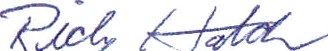 Weber County   erk/A nd itor